VFW Aux 12141 Site SponsorshipThank you for showing our Veterans that you support them.  Your company will have a clickable logo on our frontpage.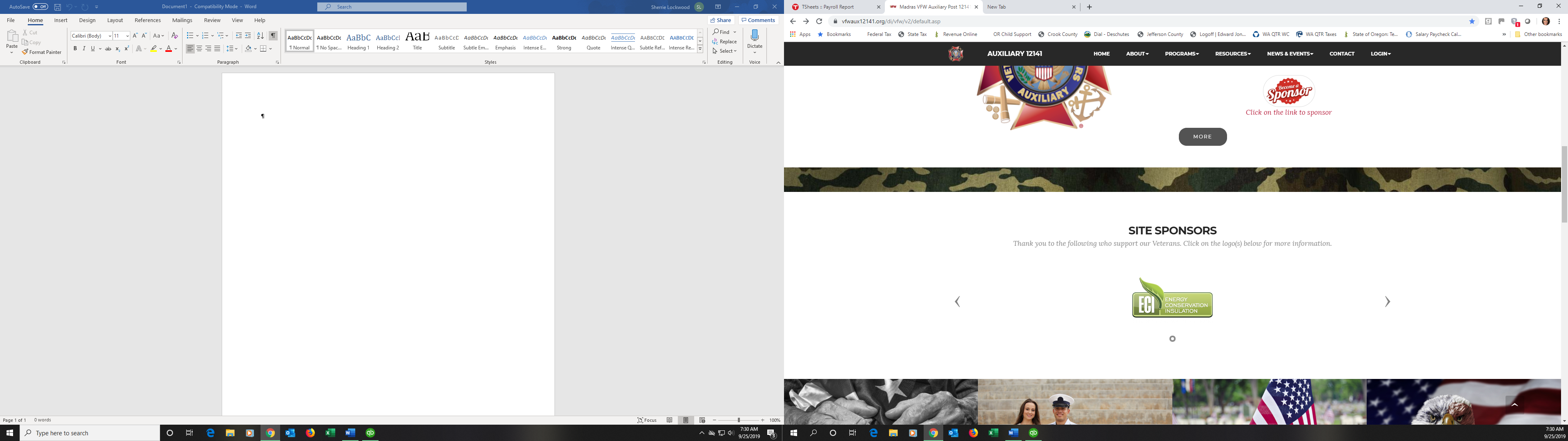 You will have your own dedicated webpage on the VFW Auxiliary site for one full year.  You will have the ability to edit the content on the page 24/7 and as often as you like using your own login credentials.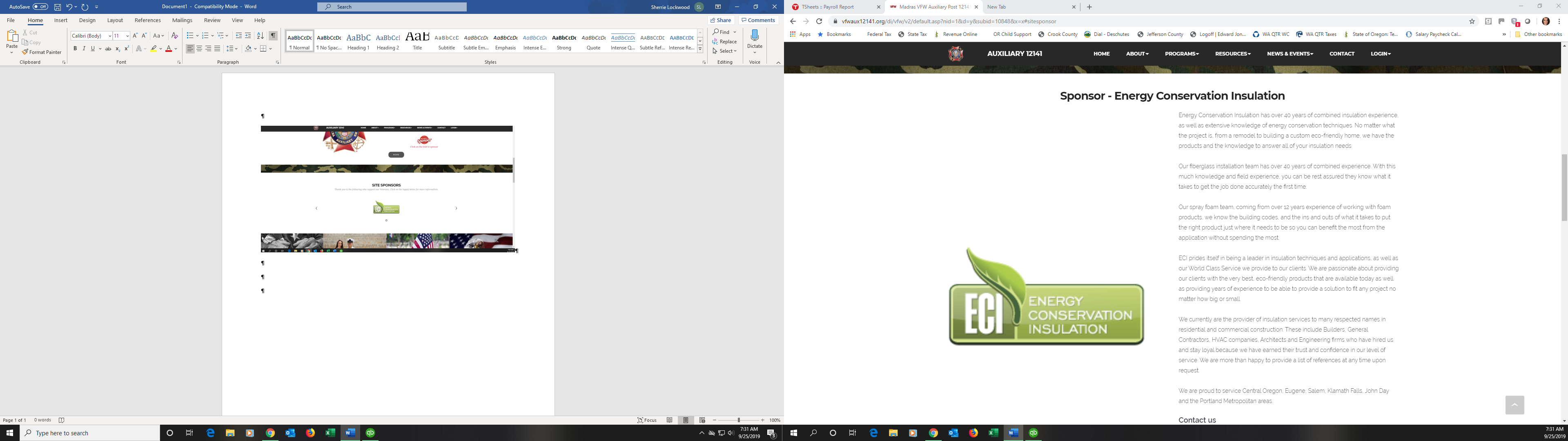 We are happy to set up your site.  You can email VFW Auxiliary with the information you would like to display on the site at vfwaux12141@gmail.com. You can log on anytime (24/7) to update or change your website.  To log on you will go to VFWaux12141.org and on the top right corner click on login.  You will then scroll down to Site Admin and click on that click.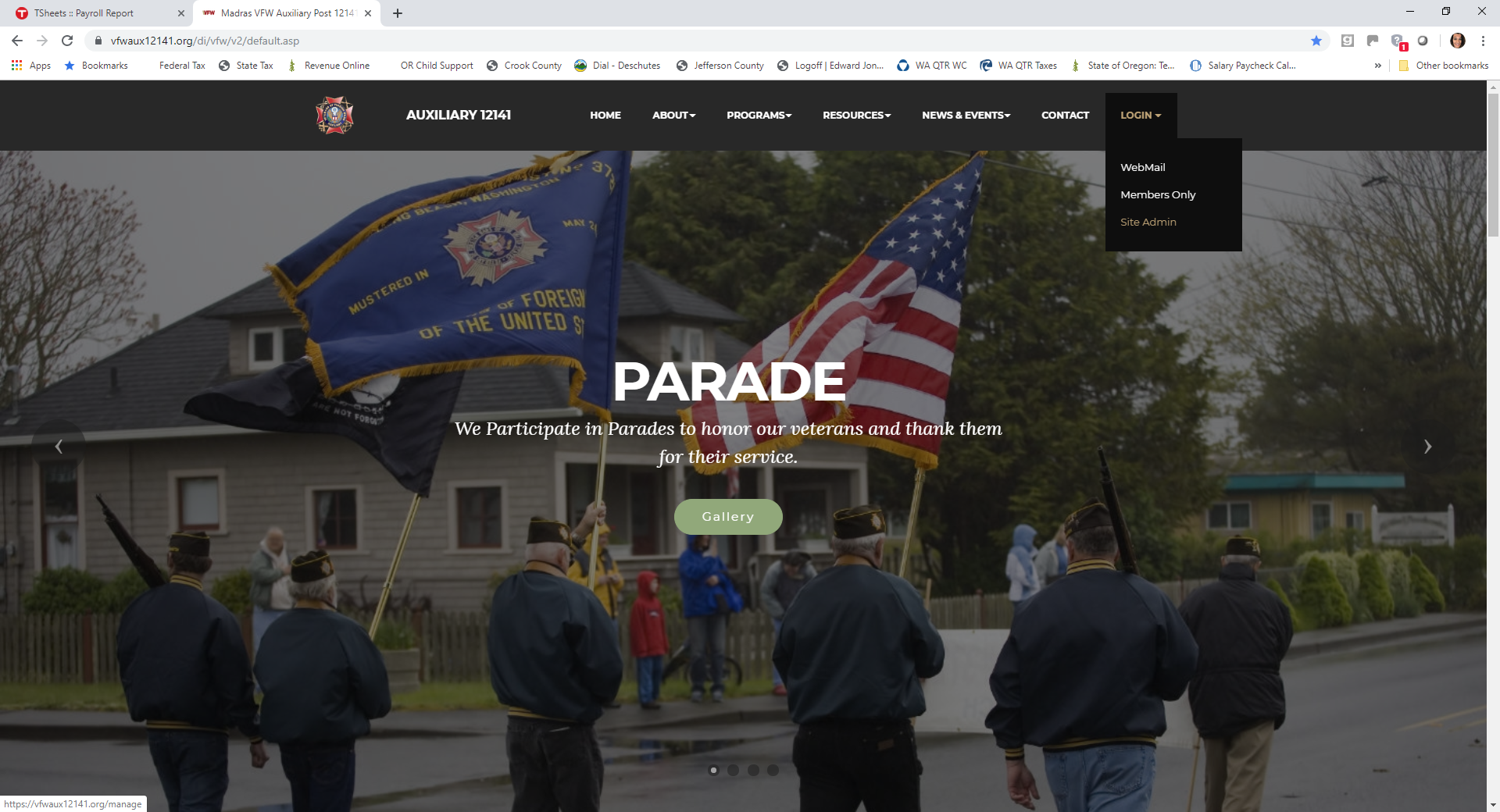 Once you click on Site Admin you will put in your Username and Password to get access to your own dedicated website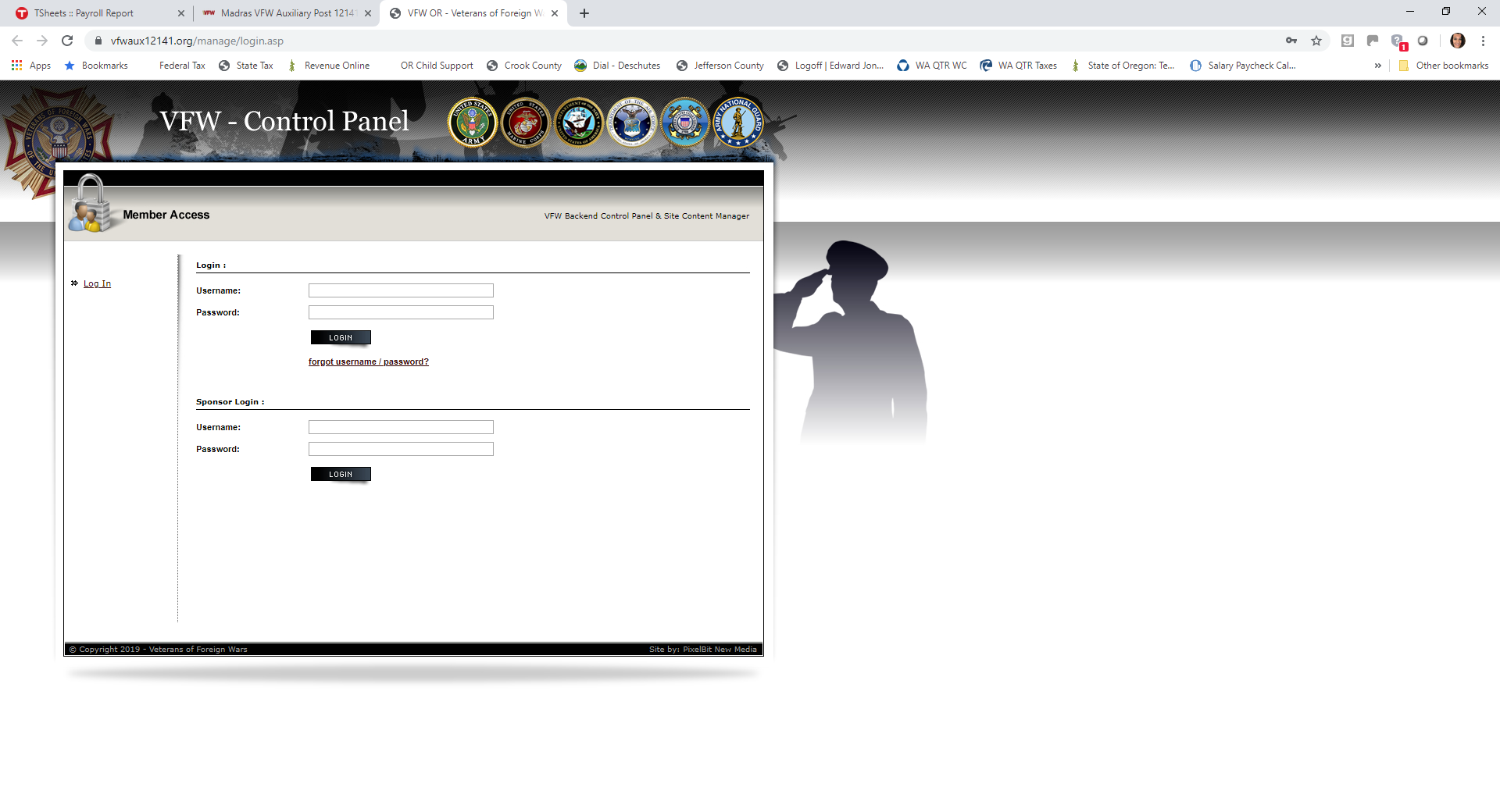 Once you are logged in you will be in the Sponsor Editor.  This page you can upload your logo, update your information  and type in text that you would like to appear on your site.  You have the ability to add pictures, links and videos.  You can also update your own username and password at the bottom on the page. 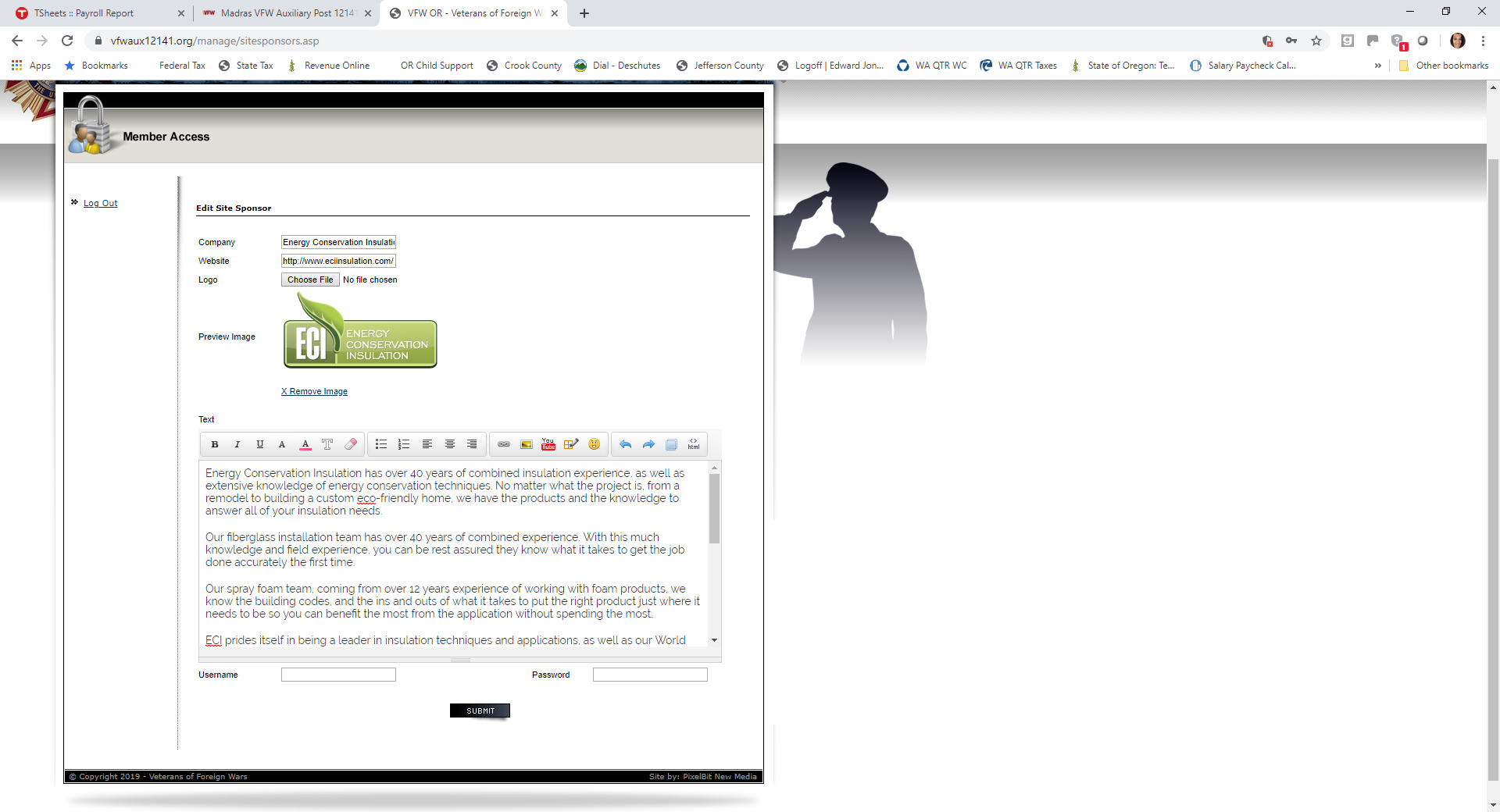 